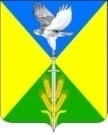 АДМИНИСТРАЦИЯ ВОЛЬНЕНСКОГО СЕЛЬСКОГО ПОСЕЛЕНИЯ УСПЕНСКОГО РАЙОНАП О С Т А Н О В Л Е Н И Еот 07.12.2017                                                                            №123с. ВольноеОб утверждении отчета об исполнении  бюджета Вольненского сельского поселения Успенского района за 9 месяцев 2017 года В соответствии со статьями 264.5, 264.6  Бюджетного кодекса Российской Федерации,    Федеральным   Законом   от 06 октября 2003 года № 131 – ФЗ  «Об общих принципах организации местного самоуправления в Российской Федерации, п о с т а н о в л я ю:1.Утвердить отчёт об исполнении бюджета Вольненского сельского поселения Успенского района за 9 месяцев 2017 года с основными характеристиками:	1) общий объём доходов в сумме –12820,6 тыс. руб.;	2) общий объём расходов в сумме – 15198,3 руб.;          3) дефицит местного бюджета в сумме – 2377,7 тыс. руб.;2. Утвердить  объем поступлений доходов в местный бюджет  по кодам видов (подвидов) доходов и классификации операций сектора государственного управления, относящихся к доходам бюджетов за 9 месяцев  2017 года согласно приложению 1 к настоящему постановлению.3. Утвердить распределение бюджетных ассигнований по  разделам и подразделам  классификации расходов бюджета за 9 месяцев 2017 года согласно приложению 2 к настоящему постановлению.        4.   Утвердить распределение бюджетных ассигнований местного бюджета по главным распорядителям бюджетных средств, разделам, подразделам, целевым статьям, группам и подгруппам видов расходов бюджетов в ведомственной структуре расходов местного бюджета за 9 месяцев  2017 года согласно приложению 3 к настоящему постановлению.        5. Утвердить источники финансирования дефицита (профицита) местного бюджета, перечень статей и видов источников финансирования дефицита (профицита) местного бюджета за 9 месяцев 2017 года согласно приложению 4 к настоящему постановлению.         6. Утвердить   распределение резервного фонда администрации Вольненского сельского поселения Успенского района   за  9 месяцев 2017 года согласно приложению 5 к настоящему постановлению.	7. Принять к сведению информацию об исполнении бюджета Вольненского сельского поселения, о численности муниципальных служащих органов местного самоуправления, работниках муниципальных учреждений и  затрат на их денежное содержание за 9 месяцев  2017 года согласно приложению 6 к настоящему постановлению.	8. Направить отчет об исполнении бюджета Вольненского сельского поселения Успенского район  за 9 месяцев 2017 года в Совет Вольненского сельского поселения Успенского района.9. Обнародовать  настоящее постановление  в соответствии с Уставом Вольненского сельского поселения Успенского района.10. Контроль за выполнением настоящего постановления оставляю за собой.11. Настоящее постановление  вступает в силу  на следующий день со дня его официального обнародования.И.о. главы Вольненского сельского поселения    Успенского района                                                                    Д.А. Федотов